Četvrtak   		 21.5.2020.	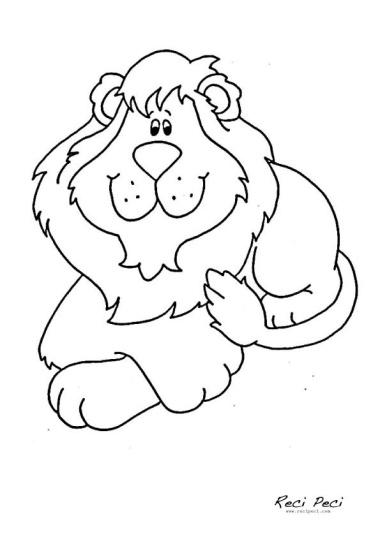 HRVATSKI JEZIKDOSADNJAKOVIĆ, ŽELJKA HORVAT VUKELJAJe li tebi kada dosadno? Kako se tada osjećaš?Danas ćeš pročitati igrokaz u kojem ćeš saznati kome je dosadno.Otvori udžbenik na 211.strani, pročitaj i riješi zadatke. Ovaj tekst radimo danas i sutra, tako da si sam/sama rasporedi koliko ćeš koji dan riješiti. Ne zaboravi vježbati čitanje!PRILAGOĐENI PROGRAM – NIKOLA – odaberi neki tekst u svom udžbeniku, pročitaj ga i riješi zadatke. TJELESNA I ZDRAVSTVENA KULTURAPonovi vježbe razgibavanja i kolut nazad.Do kraja drugog tjedna (do 29.5.), pošalji mi snimku kako izvodiš kolut nazad.Do tada imaš još dosta vremena za vježbati, no nikako bez starijih. Kada si spreman, neka te netko snimi i pošalje jer je ovo za ocjenu! DOPUNSKA NASTAVA – MATEMATIKA – NIKOLA – ponovi tablicu množenja.